Poznań dnia: 2021-01-26Szpital Wojewódzki w PoznaniuDział Zamówień PublicznychJuraszów 7/1960-479 PoznańWYKONAWCYubiegający się o zamówienie publiczneWYJAŚNIENIA TREŚCISPECYFIKACJI ISTOTNYCH WARUNKÓW ZAMÓWIENIADotyczy: postępowania o udzielenie zamówienia publicznego, prowadzonego w trybie przetargu nieograniczonego na ”Sukcesywna dostawa jednorazowego sprzętu medycznego - powtórka” – znak sprawy SZW/DZP/68/2020.Zamawiający, Szpital Wojewódzki w Poznaniu, Dział Zamówień Publicznych, działając na podstawie art. 38 ust. 1 ustawy z dnia 29 stycznia 2004 roku Prawo Zamówień Publicznych (t.j. Dz.U. z 2019 r. poz. 1843), przedstawia poniżej treść zapytań wraz z wyjaśnieniami do Specyfikacji Istotnych Warunków Zamówienia (zwanej dalej ”SIWZ”):Zamawiający informuje, że termin składania i otwarcia ofert oraz godzina i miejsce nie zostały zmienione.Ponadto, został zmodyfikowany wzór umowy.Zamawiający/-/ Dyrektor Szpitala Wojewódzkiego                                                                                              w Poznaniu                                                                                                                 Piotr NowickiZadanie 1. Prosimy o wydzielenie pozycji 2 do oddzielnego zadania, co pozwoli na wzięcie udziału w postępowaniu większej liczbie wykonawców, a tym samym wpłynie korzystnie na konkurencyjność ofert. Odpowiedź: Zgodnie z SIWZ.Zadanie 5 Prosimy o dopuszczenie rozmiarów:Poz. 2 7-13cmPoz. 3 6-11cmPoz. 4 4-8cmPoz. 5 3-6cm. Odpowiedź: Zamawiający dopuszcza również.Pakiet nr 7, poz. 1Czy Zamawiający dopuści myjkę wykonaną w całości z poliestru 90 g/m2, spełniającą pozostałe wymagania? Odpowiedź: Zgodnie z SIWZ.Pakiet nr 7, poz. 1Czy Zamawiający dopuści myjkę wykonaną w całości z poliestru 100 g/m2, o wymiarach 20x20 cm, pakowaną po 12szt., spełniającą pozostałe wymagania? Odpowiedź: Zgodnie z SIWZ.Pakiet nr 7, poz. 3Czy Zamawiający dopuści szczoteczkę o wymiarach 90x45x39 mm, w komplecie z czyścikiem do paznokci, pakowaną po 40szt. w opakowaniu w formie podajnika, spełniającą pozostałe wymagania SIWZ? Odpowiedź: Zgodnie z SIWZ.Pakiet nr 7, poz.1-4Prosimy Zamawiającego o doprecyzowanie, czy ilości wskazane w formularzu dotyczą pojedynczych sztuk asortymentu czy całych opakowań wskazanych w j.m.? Odpowiedź: Zamawiający ma na myśli pojedyncze sztuki asortymentu.Pakiet nr 7, poz. 4Czy Zamawiający dopuści szczoteczkę o wymiarach 90x45x39 mm, w komplecie z czyścikiem do paznokci, pakowaną po 40szt. w opakowaniu w formie podajnika, spełniającą pozostałe wymagania SIWZ? Odpowiedź: Zgodnie z SIWZ.Pakiet 12, poz. 1Czy Zamawiający dopuści szczoteczkę do czyszczenia rurek tracheostomijnych, o średnicy 12mm, długości całkowitej 22cm i długości części myjącej 9,5 cm? Odpowiedź: Zgodnie z SIWZ.Pytania do SIWZ:Dot. Termin dostawy - Pakiet 3 Zwracamy się z prośba o wydłużenie terminu dostawy od złożenia Zamówienia do  max. 96 godzin. Odpowiedź: Zamawiający nie wyraża zgody.Dot. Projekt Umowy - §5 ust. 4Zwracamy się z prośbą o wykreślenie zapisu z treści umowy. Odpowiedź: Zamawiający nie wyraża zgody.Dot. Projekt Umowy - §5 ust. 4W przypadku negatywnej odpowiedzi na pytanie powyżej, zwracamy się z prośba o modyfikacje zapisu w sposób następujący: "4.W przypadku niezrealizowania zamówienia w terminie, o którym mowa w ust. 1 powyżej, Wykonawca pokryje Zamawiającemu wszystkie koszty (transport, różnica w cenie itp.) związane z zakupem Asortymentu u innych dostawców. "Różnica w cenie zakupu towaru u innych dostawców nie może przekroczyć 10% wartości zamówionego i niedostarczonego  przedmiotu umowy wynikającego z cennika stanowiącego załącznik nr 1  do niniejszej umowy." Odpowiedź: Zamawiający nie wyraża zgody.Dot. Projekt Umowy - §11 ust. 1Zwracamy się z prośbą o modyfikację zapisu w sposób następujący: "1.Jeżeli Wykonawca nie przystąpi lub przerwie wykonywanie przedmiotu umowy z przyczyn nie leżących po stronie Zamawiającego oraz w przypadku rozwiązania umowy zgodnie z ust. 6 niniejszego paragrafu, Wykonawca zapłaci Zamawiającemu karę umowną w wysokości 10% niezrealizowanej części umowy. ." Odpowiedź: Zamawiający nie wyraża zgody.Dot. Projekt Umowy - §11 ust. 2Zwracamy się z prośbą o modyfikację zapisu w sposób następujący: 2.Za zwłokę w dostarczeniu poszczególnych partii towaru lub też za zwłokę w dostarczeniu nowego niewadliwego towaru zareklamowanego w trybie § 8, Wykonawca zapłaci karę umowną w wysokości 1 % wartości niezrealizowanego zamówienia za każdy dzień zwłoki. Odpowiedź: Zamawiający nie wyraża zgody.Dot. Projekt Umowy - §11 ust. 3Zwracamy się z prośbą o modyfikację zapisu w sposób następujący: "3.Zamawiający zapłaci Wykonawcy karę umowną w wysokości 10% niezrealizowanej części umowy , w przypadku odstąpienia od Umowy przez Zamawiającego z przyczyn zawinionych przez Zamawiającego, z wyłączeniem okoliczności, o których stanowi art. 145 ust. 1 ustawy Prawo zamówień publicznych oraz rozwiązania umowy na podstawie ust. 7 niniejszego paragrafu" Odpowiedź: Zamawiający zmodyfikował zapis.Dot. Projekt Umowy - §11 ust. 8,9Zwracamy się z prośbą o dodanie do wzoru umowy w §11ust. 8,9  o następującej treści:8.Zamawiający oświadcza, że zrzeka się dochodzenia roszczeń z tytułu przewidzianych umową kar umownych i odszkodowań za okres, w którym  umowa nie mogła być należycie wykonywana z przyczyn niezależnych od Wykonawcy, a w szczególności siły wyższej w postaci pandemii wirusa COVID-19 9.Wykonawca zobowiązuje się do zachowania najwyższej staranności przy realizacji przedmiotu umowy i możliwe maksymalnego ograniczenia ewentualnych negatywnych skutków wywołanych stanem pandemii, o którym mowa w ust. 9." Odpowiedź: Zamawiający nie wyraża zgody.Dot. Projekt Umowy - §11 ust. 8,9W przypadku negatywnej odpowiedzi na pytanie powyżej zwracamy się z prośbą o dodanie do wzoru umowy Umowa §11 ust. 8, 9  o następującej treści:"8.Strony postanawiają, że zapisy §11 Umowy, określające zasady naliczania kar umownych w przypadku niewykonania lub niewłaściwego wykonania Umowy, nie znajdują zastosowania w sytuacji, gdy niewykonanie lub niewłaściwe wykonanie Umowy przez Wykonawcę spowodowane jest skutkami wystąpienia epidemii COVID 19. 9.Wykonawca zobowiązuje się do przedstawienia wszelkich dokumentów i oświadczeń niezbędnych dla potwierdzenia wpływu okoliczności związanych z wystąpieniem COVID-19 na należyte wykonanie Umowy, na każde żądanie Zamawiającego." Odpowiedź: Zamawiający nie wyraża zgody.Dot. Projekt Umowy - §11 ust. 8W przypadku negatywnej odpowiedzi na pytania powyżej zwracamy się z prośbą o dodanie do wzoru umowy Umowa §11, ust.8 o następującej treści:"8.Zamawiający odstępuje od stosowania kar umownych o których mowa w §11 umowy na okres obowiązywania na terenie Polski stanu epidemii lub stanu zagrożenia epidemicznego ogłoszonego przez władze państwowe oraz przez okres 90 dni po ich ustaniu" Odpowiedź: Zamawiający nie wyraża zgody.Dot. projektu umowy W związku z występowaniem w okresie realizacji niniejszej umowy okoliczności nadzwyczajnych związanych ze skutkami epidemii wirusa SARS-Cov-2, które mają ogromny wpływ na dostępność m.in. asortymentu będącego przedmiotem postępowania (tj. zaburzenia w procesie produkcji, restrykcje poszczególnych państw w zakresie eksportu) zwracamy się z prośbą o modyfikację umowy poprzez dodanie zapisu  o następującej treści:SIŁA WYŻSZA1.	Strony zgodnie postanawiają, że nie będą odpowiedzialne za niewykonanie lub nienależyte wykonanie zobowiązań wynikających z Umowy spowodowane przez okoliczności niewynikające z winy danej Strony, w szczególności za okoliczności traktowane jako Siła Wyższa.2.	Do celów Umowy "Siła Wyższa: oznacza zdarzenie zewnętrzne, pozostające poza kontrolą Stron oraz niewiążące się z zawinionym działaniem Stron, którego Strony nie mogły przewidzieć i które uniemożliwia proces realizacji Umowy. Takie zdarzenia obejmują w szczególności: wojnę, rewolucję, pożary, powodzie, epidemie, akty administracji państwowej, itp.3.	W przypadku zaistnienia Siły Wyższej, Strona, której taka okoliczność uniemożliwia lub utrudnia prawidłowe wywiązanie się z jej zobowiązań, niezwłocznie powiadomi drugą Stronę o takich okolicznościach i ich przyczynie. Wówczas strony ustalą zakres, alternatywne rozwiązanie i sposób realizacji Umowy. 4.	Strona, która dokonała zawiadomienia o zaistnieniu działania siły wyższej, jest zobowiązana do kontynuowania wykonywania swoich zobowiązań wynikających z Umowy, w takim zakresie, w jakim to możliwe, jak również jest zobowiązana  do podjęcia wszelkich działań zmierzających do wykonania przedmiotu zamówienia, a których nie wstrzymuje działanie siły wyższej.5.	Obowiązki, których Strona nie jest w stanie wykonać na skutek działania Siły wyższej, na czas działania siły wyższej ulegają zawieszeniu, tzn. w czasie działania siły wyższej ww. obowiązki nie są wykonywane, a terminy ich wykonania ulegają przedłużeniu o okres działania siły wyższej. W czasie istnienia utrudnień w wykonaniu umowy na skutek działania siły wyższej w szczególności nie nalicza się przewidzianych kar umownych ani nie obciąża się drugiej strony umowy kosztami zakupów interwencyjnych.6.	Jeżeli Siła Wyższa, będzie trwała nieprzerwanie przez okres 180 dni lub dłużej, Strony mogą w drodze wzajemnego uzgodnienia rozwiązać Umowę bez nakładania na żadną ze Stron dalszych zobowiązań oprócz płatności należnych z tytułu prawidłowo wykonanych usług. Odpowiedź: Zamawiający wprowadził zapis.Pak. 8 poz. 1-2: Czy ze względu na fakt, iż pieluchomajtki dla dzieci nie są wyrobem medycznym, Zamawiający wymaga, aby oferowane pieluchomajtki posiadały świadectwo jakości PZH, które potwierdza i dokumentuje, iż wyrób nie stanowi zagrożenia dla zdrowia człowieka oraz jest przeznaczony dla dzieci? Czy Zamawiający wymaga załączenia tego dokumentu do oferty? Odpowiedź: Zamawiający oczekuje ale nie wymaga.Pak. 8 poz. 1-2: Czy dla potwierdzenia bezpieczeństwa i jakości wyrobu, Zamawiający wymaga, aby pieluchomajtki posiadały udokumentowaną pozytywną opinię użytkowników w postaci Opinii Instytutu Matki i Dziecka? Czy Zamawiający wymaga załączenia tego dokumentu do oferty? Odpowiedź: Zamawiający oczekuje ale nie wymaga.Pak 8 poz. 3: Czy Zamawiający wymaga aby chusteczki nasączone do pielęgnacji dzieci miały rozmiar 16x19 cm? Odpowiedź: Zamawiający oczekuje ale nie wymaga.Pak 8 poz. 3: Czy Zamawiający wymaga aby chusteczki do pielęgnacji dzieci i niemowląt były nasączone alantoiną i zawierały witaminę E oraz nie zawierały w składzie alkoholu oraz parabenów - dzięki czemu chusteczki są jeszcze delikatniejsze i bezpieczniejsze dla skóry dziecka? Odpowiedź: Zamawiający oczekuje ale nie wymaga.Pak 10 poz. 1-3: Czy Zamawiający dopuści pieluchomajtki o chłonności badanej wg ISO 11948-1:  rozmiar M 2200 grozmiar L 2500 grozmiar XL 2500 g? Odpowiedź: Zamawiający dopuszcza również.Pak 10 poz. 1: Czy Zamawiający dopuści pieluchomajtki o chłonności 2300 ml? Odpowiedź: Zamawiający dopuszcza również.Pak 10 poz. 1-3: Czy Zamawiający dopuści pieluchomajtki bez ściągacza taliowego, wykonane z oddychającego materiału - elastycznego laminatu i włókniny na całym obwodzie pieluchomajtki zapewniając tym samym dobre dopasowanie do pacjenta na całym obwodzie zamiast ściągaczy taliowych, falbanki wewnętrzne skierowane na zewnątrz, o chłonności badanej wg ISO 11948-1:rozmiar M 2200 grozmiar L 2500 grozmiar XL 2500 g? Odpowiedź: Zgodnie z SIWZ.Dot. umowy:1.	Czy Zamawiający zgadza się aby z § 7 ust. 8 wzoru umowy zostały wykreślone punkty od 8) do 15)"?Zgodnie z art. 106e ustawy o podatku od towarów i usług, dane określone w § 7 ust. 8 pkt 8)-15) wzoru umowy nie muszą być zamieszczane na fakturze. W praktyce zamieszczanie takich informacji na fakturze jest bardzo rzadko spotykane. Dlatego wiele informatycznych systemów wystawiania faktur nie przewiduje zamieszczania takich informacji na fakturach. W tej sytuacji, w przypadku wykonawców korzystających z takich systemów wystawiania faktur, zamieszczanie ww. informacji na fakturze może być niemożliwe lub znacznie utrudnione i wiązać się z dodatkowymi kosztami, a tym samym niekorzystnie wpłynie na wysokość ceny oferty. Poza tym, ww. dane będą, zgodnie z § 5 ust. 6 wzoru umowy, zamieszczane na dokumencie dostawy; zatem wymóg powtórzenia tych samych danych na fakturze jest niecelowy2.	Czy Zamawiający zgadza się aby § 7 ust. 15 wzoru umowy wyrażenie "w wysokości 0,01% zaległej kwoty za każdy dzień opóźnienia" zostało zastąpione wyrażeniem "w wysokości wynikającej z ustawy"?Zgodnie z art. 8 ust. 1 ustawy o terminach zapłaty w transakcjach handlowych "W transakcjach handlowych, w których dłużnikiem jest podmiot publiczny, wierzycielowi, bez wezwania, przysługują odsetki ustawowe za opóźnienie w transakcjach handlowych, za okres od dnia wymagalności świadczenia pieniężnego do dnia zapłaty…"Natomiast według art. 13 tej ustawy "Postanowienia umowy wyłączające lub ograniczające uprawnienia wierzyciela lub obowiązki dłużnika, o których mowa w art. 5, art. 6 ust. 1, art. 7 ust. 1 i 3, art. 8 ust. 1 i 4, art. 10, art. 11 i art. 12, są nieważne, a zamiast nich stosuje się przepisy ustawy."Ustalenie w § 7 ust. 15 wzoru umowy stawki odsetek za opóźnienie na poziomie 0,01% dzienne (czyli niższym niż aktualne odsetki ustawowe za opóźnienie w transakcjach handlowych) jest sprzeczne z ustawą, a zatem jest bezskuteczne.	3.	Czy Zamawiający zgadza się aby w § 11 ust. 1 wzoru umowy wyrażenie "20% ogólnej wartości umowy brutto określonej w § 7 ust. 1 Umowy" zostało zastąpione wyrażeniem "20% wartości brutto niezrealizowanej części Umowy"?Uzasadnione jest aby kara umowna za przerwanie wykonywania umowy lub rozwiązanie umowy była naliczana od wartości niezrealizowanej części umowy, nie zaś od wartości całej umowy. W przeciwnym razie, w przypadku przerwania wykonywania umowy lub odstąpienia od umowy po zrealizowaniu jej znaczącej części, kara umowna byłaby niewspółmiernie wysoka w stosunku do wartości niezrealizowanej części umowy, a nawet mogłaby przewyższać wartość niezrealizowanej części umowy. Taka kara byłaby rażąco wygórowana w rozumieniu art. 484 § 2 Kodeksu cywilnego i naruszałaby zasadę proporcjonalności wyrażoną w art. 7 ust. 1 ustawy Prawo zamówień publicznych. Zwłaszcza, że interesy Zamawiającego chroni dodatkowo § 11 ust. 4 wzoru umowy. 4.	Czy Zamawiający zgadza się aby w § 11 ust. 2 wzoru umowy słowa "opóźnienie", "opóźnienia" zostały zastąpione odpowiednio słowami "zwłokę", "zwłoki"?Uzasadnione jest aby przesłanką naliczenia kary umownej była zwłoka (czyli opóźnienie zawinione przez wykonawcę), nie zaś za wszelkie opóźnienia, czyli także niezawinione przez wykonawcę. Nie ma uzasadnienia rozszerzanie odpowiedzialności wykonawcy także na niezawinione naruszenie terminu. Zgodnie z wyrokiem Krajowej Izby Odwoławczej z dnia 17 lipca 2014 r. KIO 1338/14; KIO 1377/14, "kara umowna należy się za niewykonanie lub nienależyte wykonanie umowy (art. 483 i nast. Kodeksu cywilnego), a więc tradycyjnie za zwłokę, a nie każde opóźnienie w wykonaniu umowy." Podobne stanowisko Krajowa Izba Odwoławcza zajęła w wyroku z dnia 3 sierpnia 2015 r. KIO 1546/15 stwierdzając "uprawnienie do dochodzenia kar umownych w wypadku zaistnienia opóźnienia (a nie zwłoki) powoduje niesłuszne obciążanie wykonawcy skutkami okoliczności, za które nie będzie on ponosił winy i nie będzie miał żadnego wpływu na ich zaistnienie. Obciążenie wykonawcy ryzykiem za wszelkie zdarzenia prowadzące do nieterminowego spełnienia świadczenia w sposób oczywisty prowadzi do zachwiania równowagi stron stosunku zobowiązaniowego, będącej jego właściwością, co pozostaje w sprzeczności z zasadą swobody umów, o jakiej mowa w art. 3531 k.c."5.	Czy Zamawiający zgadza się aby w § 11 ust. 2 wzoru umowy wyrażenie "w wysokości 5%" zostało zastąpione wyrażeniem "w wysokości 1%" lub inne złagodzenie kary umownej? Kara umowna w wysokości 5% za każdy dzień opóźnienia/zwłoki byłaby rażąco wygórowana w rozumieniu art. 484 § 2 Kodeksu cywilnego i naruszyłaby zasadę proporcjonalności wyrażoną w art. 7 ust. 1 ustawy Prawo zamówień publicznych. Zwłaszcza, że interesy Zamawiającego chroni dodatkowo § 11 ust. 4 wzoru umowy.6.	Czy Zamawiający zgadza się aby w § 14 wzoru umowy zostały wykreślone ust. 6 i 7?Mediacja może być uzasadniona w przypadku skomplikowanych sporów o wysokiej wartości przedmiotu sporu. Mediacja nie jest celowa w przypadku prostych spraw rozliczeniowych, zwłaszcza spraw o niewielkiej wartości przedmiotu sporu. Dlatego uzasadnione jest aby postępowanie mediacyjne nie było obowiązkowe. Należy przy tym podkreślić, że mediacja jest postępowaniem kosztownym - wysokość wynagrodzenia mediatora wynosi do 2 000 zł + VAT. Zadanie nr 7, pozycja 1Czy Zamawiający dopuści myjkę wykonaną w całości z poliestru spełniająca pozostałe zapisy SIWZ? Odpowiedź: Zgodnie z SIWZ.Zadanie nr 7, pozycja 2Czy Zamawiający dopuści golarkę medyczną zapakowaną w opakowanie foliowe o wymiarach +/- 10% od podanych w SIWZ, przy pozostałych parametrach bez zmian? Odpowiedź: Zgodnie z SIWZ.Zadanie nr 7, pozycja 3Czy Zamawiający dopuści szczotkę do chirurgicznego mycia rąk o wymiarach +/- 10% od podanych w SIWZ, pakowane po 30-40 sztuk w opakowaniu, przy pozostałych parametrach bez zmian? Odpowiedź: Zamawiający dopuszcza także.Zadanie nr 7, pozycja 4Czy Zamawiający dopuści szczotkę do chirurgicznego mycia rąk o wymiarach +/- 10% od podanych w SIWZ, przy pozostałych parametrach bez zmian? Odpowiedź: Zamawiający dopuszcza także. Dotyczy Zadania częściowego nr 5, poz. nr 2Prosimy Zamawiającego o dopuszczenie jednorazowego mankietu do pomiaru ciśnienia u noworodków do obwodu kończyny 7 - 14 cm.  Odpowiedź: Zamawiający dopuszcza również.Dotyczy Zadania częściowego nr 5, poz. nr 3Prosimy Zamawiającego o dopuszczenie jednorazowego mankietu do pomiaru ciśnienia u noworodków do obwodu kończyny 6 - 11 cm.  Odpowiedź: Zamawiający dopuszcza również.Dotyczy Zadania częściowego nr 5, poz. nr 4Prosimy Zamawiającego o dopuszczenie jednorazowego mankietu do pomiaru ciśnienia u noworodków do obwodu kończyny 4 - 8 cm.  Odpowiedź: Zamawiający dopuszcza również.Dotyczy Zadania częściowego nr 5, poz. nr 5Prosimy Zamawiającego o dopuszczenie jednorazowego mankietu do pomiaru ciśnienia u noworodków do obwodu kończyny 3 - 6 cm.  Odpowiedź: Zamawiający dopuszcza również.Dotyczy Zadania częściowego nr 5, poz. nr 2-5Prosimy Zamawiającego o określenie konektora jakim powinien być zakończony jednorazowy mankiet do pomiaru ciśnienia u noworodków. W przypadku, gdy Zamawiający wymaga innego, prosimy o jego zdjęcie.  Odpowiedź: Konektor kompatybilny z monitorem Bene View.ZADANIE NR 1poz.1 Prosimy o podanie nr. katalogowego/ Ref. aktualnie używanego filtra powietrza stosowanego dotychczas przez Zamawiającego. Odpowiedź: Nie dotyczy.Poz.2Prosimy o podanie nr. katalogowego/ Ref. aktualnie używanego filtra powietrza stosowanego dotychczas przez Zamawiającego. Odpowiedź: Nie dotyczy.Poz. 3Prosimy o podanie nr. katalogowego/ Ref. aktualnie używanego filtra powietrza stosowanego dotychczas przez Zamawiającego. Odpowiedź: Nie dotyczy.ZADANIE NR 2poz. 1Prosimy o podanie nr. katalogowego/ Ref. aktualnie używanego filtra powietrza stosowanego dotychczas przez Zamawiającego. Odpowiedź: Nie dotyczy.Poz. 2Prosimy o podanie nr. katalogowego/ Ref. aktualnie używanego filtra powietrza stosowanego dotychczas przez Zamawiającego. Odpowiedź: Nie dotyczy.ZADANIE NR 3Poz.1Prosimy o dopuszczenie mankietu jednożyłowego , rozmiar 25-35 cm. Odpowiedź: Zamawiający dopuszcza także.Poz2Prosimy o dopuszczenie mankietu dwużyłowego , rozmiar 25-35 cm. Odpowiedź: Zamawiający dopuszcza także.ZADANIE NR 5poz.2Czy dopuszczą Państwo mankiet o rozmiarze 7-13cm? Odpowiedź: Zamawiający dopuszcza także.poz.3Czy dopuszczą Państwo mankiet o rozmiarze  6-11cm? Odpowiedź: Zamawiający dopuszcza także.Poz.4Czy dopuszczą Państwo mankiet  o rozmiarze 4-8cm? Odpowiedź: Zamawiający dopuszcza także.poz.5Czy dopuszczą Państwo mankiet  o rozmiarze  3-6cm? Odpowiedź: Zamawiający dopuszcza także.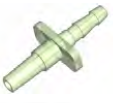 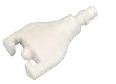 